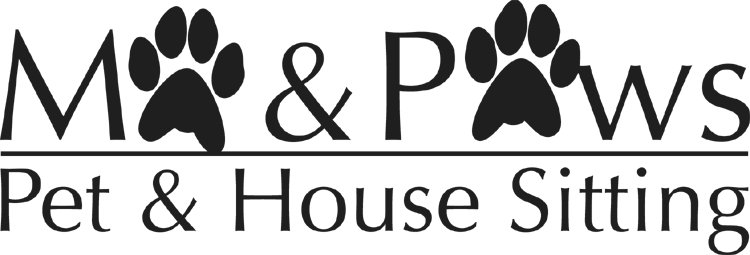 RatesRates shown for visits represent a 30-40 minute visit and include several light duties**All other areas and services not listed above**         That range from 20 to 25 miles from Downtown Toledo 			$24.00 to $28.00       	Boarding – 24 hr. by appt. daily						$35.00 to $45.00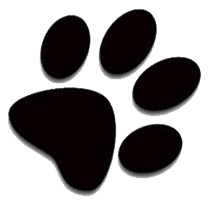        	House Sitting has a min. rate with pets – 24 hour coverage			$75.00       	Pet Taxi to Vet & Groomer  						$5.00 min. each way 	* As an added perk for regular and contract clients there is no charge for pet taxi services! *      	 Pet Transport in Tri State Area – Available upon request		$50.00 min. & upNOTE: Ohio – Michigan – Indiana – Illinois (Chicago Area)Our staff is fully insured & bonded,and we honor a smoke free environment!Call: Toll Free at 800-488-3474 or 419-377-4949        Email: johnhshilo@att.net Visit our website at www.mapaws.com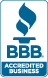 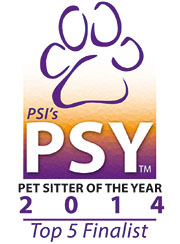 FOR “PET'S SAKE” GIVE US A CALL!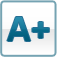 All Toledo Area      Maumee       Perrysburg        Rossford$15.00Holland      Monclova$16.00Sylvania       Northwood      Oregon$17.00Waterville       Whitehouse       Walbridge$18.00Swanton       S.E. Michigan      Temperance       Lambertville$18.00Ottawa Lake      Luna Pier       Erie       Genoa      Curtice	$19.00Bowling Green      Grand Rapids       Monroe       Elmore        Gibsonburg$22.00